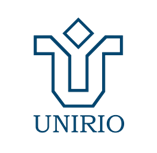 UNIVERSIDADE FEDERAL DO ESTADO DO RIO DE JANEIROPRÓ-REITORIA DE EXTENSÃO E CULTURACOORDENADORIA DE CULTURAANEXO II – CARTA DE ANUÊNCIA DA CHEFIA IMEDIATAEu, ________________________________________, servidor/a da UNIRIO e atual ocupante do cargo de __________________________________________________, declaro que estou ciente de que o/a servidor/a ____________________________________________________________________, de quem sou chefe imediato/a, realizou inscrição no Edital de Bolsas de Iniciação Artística e Cultural Nº 50/2023, de 8 de novembro de 2023, com a submissão da sua proposta de projeto artístico e/ou cultural intitulado ____________________________________________________________________________________________________, e declaro também que, no caso da sua aprovação no referido edital, concordo com a execução do referido projeto, cuja coordenação será de inteira responsabilidade do/a servidor/a técnico/a-administrativo/a acima designado/a. Rio de Janeiro,        	de                                          	de           	.Assinatura:                                                                              	Número da Matrícula SIAPE:                                                   	Esta Carta de Anuência deve ser preenchida, assinada eletronicamente e anexada ao formulário de inscrição do projeto.	           AVISO: NÃO SERÃO ACEITOS DOCUMENTOS COM ASSINATURA ESCANEADA OU FOTOGRAFADA